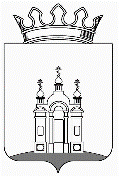 ДУМА ДОБРЯНСКОГО ГОРОДСКОГО ОКРУГАРЕШЕНИЕО внесении изменений в решение Совета депутатов Перемского сельского поселения от 21.12.2018 № 20 «О бюджете Перемского сельского поселения на 2019 год 
и на плановый период 2020 и 2021 годов»В соответствии с Бюджетным кодексом Российской Федерации, Законом Пермского края от 25 марта 2019 г. № 369-ПК «Об образовании нового муниципального образования Добрянский городской округ», решением Думы Добрянского городского округа от 23 сентября 2019 г. № 9 «О вопросах правопреемства», Положением о бюджетном процессе в Перемском сельском поселении, утвержденного  решением  Совета Депутатов Перемского сельского поселения от 10 ноября 2017 г. № 160, Дума Добрянского городского округаРЕШАЕТ:Внести в решение Совета депутатов Перемского сельского поселения от 21 декабря 2018 г. № 20 «О бюджете Перемского сельского поселения на 2019 год и на плановый период 2020 и 2021 годов» (в редакции решений Совета депутатов Перемского сельского поселения от 01.02.2019 
№ 23, от 29.03.2019 № 29, от 01.04.2019 № 31, от 28.06.2019 № 35, от 29.08.2019 № 36)  следующие изменения и дополнения:1.1.	в статье 6:1.1.1. в пункте 3 цифры «50,0» заменить цифрами «54,6»;1.1.2. в пункте 4 цифры «20,0» заменить цифрами «0,0»;1.1.3. в пункте 5 цифры «369,7» заменить цифрами «521,5»;1.2. абзац 2пункта 1 статьи 9 изложить в новой редакции:«1)  на 2019 год в сумме 887,2 тыс. рублей согласно приложению 13.».Внести следующие изменения в приложения к решению: 2.1. приложение 5 изложить в новой редакции согласно приложению 1 к настоящему решению;2.2. приложение 7 изложить в новой редакции согласно приложению 2 к настоящему решению; 2.3. приложение 9 изложить в новой редакции согласно приложению 3 к настоящему решению;2.4. приложение 13 изложить в новой редакции согласно приложению 4 к настоящему решению.3. Опубликовать (обнародовать) настоящее решение в источнике официального опубликования – общественно-политической газете Добрянского муниципального района «Камские зори», в сетевом издании в информационно-телекоммуникационной сети «Интернет» на официальном сайте администрации Добрянского муниципального района www.dobrraion.ru.4. Настоящее решение вступает в силу после его официального опубликования (обнародования).Глава городского округа -глава администрации Добрянскогогородского округа 								К.В. Лызов
Председатель Думы Добрянского городского округа						А.Ф. Палкин Распределение бюджетных ассигнований по целевым статьям (муниципальным программам и непрограммным направлениям деятельности), группам видов расходов классификации расходов бюджета Перемского сельского поселения на 2019 годВедомственная структура расходовПеремского сельского поселенияна 2019 годПринято Думой Добрянского городского округа 19.12.2019                                                                                                 № 73Приложение 1Приложение 1Приложение 1к решению Думы Добрянского городского округак решению Думы Добрянского городского округак решению Думы Добрянского городского округаот 19.12.2019 № 73от 19.12.2019 № 73от 19.12.2019 № 73Доходы бюджета Перемского сельского поселения по кодам поступлений в бюджет (группам, подгруппам, статьям видов доходов, статьям классификации операций сектора государственного управления, относящихся к доходам бюджета) на 2019 годДоходы бюджета Перемского сельского поселения по кодам поступлений в бюджет (группам, подгруппам, статьям видов доходов, статьям классификации операций сектора государственного управления, относящихся к доходам бюджета) на 2019 годДоходы бюджета Перемского сельского поселения по кодам поступлений в бюджет (группам, подгруппам, статьям видов доходов, статьям классификации операций сектора государственного управления, относящихся к доходам бюджета) на 2019 годДоходы бюджета Перемского сельского поселения по кодам поступлений в бюджет (группам, подгруппам, статьям видов доходов, статьям классификации операций сектора государственного управления, относящихся к доходам бюджета) на 2019 годДоходы бюджета Перемского сельского поселения по кодам поступлений в бюджет (группам, подгруппам, статьям видов доходов, статьям классификации операций сектора государственного управления, относящихся к доходам бюджета) на 2019 годДоходы бюджета Перемского сельского поселения по кодам поступлений в бюджет (группам, подгруппам, статьям видов доходов, статьям классификации операций сектора государственного управления, относящихся к доходам бюджета) на 2019 годДоходы бюджета Перемского сельского поселения по кодам поступлений в бюджет (группам, подгруппам, статьям видов доходов, статьям классификации операций сектора государственного управления, относящихся к доходам бюджета) на 2019 годтыс.руб.Код бюджетной классификации Российской ФедерацииКод бюджетной классификации Российской ФедерацииКод бюджетной классификации Российской ФедерацииНаименование кода поступлений в бюджет, группы, подгруппы, статьи, кода экономической классификации доходовНаименование кода поступлений в бюджет, группы, подгруппы, статьи, кода экономической классификации доходовНаименование кода поступлений в бюджет, группы, подгруппы, статьи, кода экономической классификации доходовУтверждено12233340001 00 00000 00 0000 0001 00 00000 00 0000 000НАЛОГОВЫЕ И НЕНАЛОГОВЫЕ ДОХОДЫНАЛОГОВЫЕ И НЕНАЛОГОВЫЕ ДОХОДЫНАЛОГОВЫЕ И НЕНАЛОГОВЫЕ ДОХОДЫ2 290,00001 01 00000 00 0000 0001 01 00000 00 0000 000НАЛОГИ НА ПРИБЫЛЬ, ДОХОДЫНАЛОГИ НА ПРИБЫЛЬ, ДОХОДЫНАЛОГИ НА ПРИБЫЛЬ, ДОХОДЫ953,90001 01 02000 01 0000 1101 01 02000 01 0000 110Налог на доходы физических лицНалог на доходы физических лицНалог на доходы физических лиц953,90001 01 02010 01 0000 1101 01 02010 01 0000 110Налог на доходы физических лиц с доходов, источником которых является налоговый агент, за исключением доходов, в отношении которых исчисление и уплата налога осуществляются в соответствии со статьями 227, 227 и 228 Налогового кодекса Российской ФедерацииНалог на доходы физических лиц с доходов, источником которых является налоговый агент, за исключением доходов, в отношении которых исчисление и уплата налога осуществляются в соответствии со статьями 227, 227 и 228 Налогового кодекса Российской ФедерацииНалог на доходы физических лиц с доходов, источником которых является налоговый агент, за исключением доходов, в отношении которых исчисление и уплата налога осуществляются в соответствии со статьями 227, 227 и 228 Налогового кодекса Российской Федерации951,90001 01 02030 01 0000 1101 01 02030 01 0000 110Налог на доходы физических лиц с доходов, полученных физическими лицами в соответствии со статьей 228 Налогового кодекса Российской ФедерацииНалог на доходы физических лиц с доходов, полученных физическими лицами в соответствии со статьей 228 Налогового кодекса Российской ФедерацииНалог на доходы физических лиц с доходов, полученных физическими лицами в соответствии со статьей 228 Налогового кодекса Российской Федерации2,00001 03 00000 00 0000 0001 03 00000 00 0000 000НАЛОГИ НА ТОВАРЫ (РАБОТЫ, УСЛУГИ), РЕАЛИЗУЕМЫЕ НА ТЕРРИТОРИИ РОССИЙСКОЙ ФЕДЕРАЦИИНАЛОГИ НА ТОВАРЫ (РАБОТЫ, УСЛУГИ), РЕАЛИЗУЕМЫЕ НА ТЕРРИТОРИИ РОССИЙСКОЙ ФЕДЕРАЦИИНАЛОГИ НА ТОВАРЫ (РАБОТЫ, УСЛУГИ), РЕАЛИЗУЕМЫЕ НА ТЕРРИТОРИИ РОССИЙСКОЙ ФЕДЕРАЦИИ338,80001 03 02000 01 0000 1101 03 02000 01 0000 110Акцизы по подакцизным товарам (продукции), производимым на территории Российской ФедерацииАкцизы по подакцизным товарам (продукции), производимым на территории Российской ФедерацииАкцизы по подакцизным товарам (продукции), производимым на территории Российской Федерации338,80001 03 02230 01 0000 1101 03 02230 01 0000 110Доходы от уплаты акцизов на дизельное топливо, подлежащие распределению между бюджетами субъектов Российской Федерации и местными бюджетами с учетом установленных дифференцированных нормативов отчислений в местные бюджетыДоходы от уплаты акцизов на дизельное топливо, подлежащие распределению между бюджетами субъектов Российской Федерации и местными бюджетами с учетом установленных дифференцированных нормативов отчислений в местные бюджетыДоходы от уплаты акцизов на дизельное топливо, подлежащие распределению между бюджетами субъектов Российской Федерации и местными бюджетами с учетом установленных дифференцированных нормативов отчислений в местные бюджеты122,70001 03 02240 01 0000 1101 03 02240 01 0000 110Доходы от уплаты акцизов на моторные масла для дизельных и (или) карбюраторных (инжекторных) двигателей, подлежащие распределению между бюджетами субъектов Российской Федерации и местными бюджетами с учетом установленных дифференцированных нормативов отчислений в местные бюджетыДоходы от уплаты акцизов на моторные масла для дизельных и (или) карбюраторных (инжекторных) двигателей, подлежащие распределению между бюджетами субъектов Российской Федерации и местными бюджетами с учетом установленных дифференцированных нормативов отчислений в местные бюджетыДоходы от уплаты акцизов на моторные масла для дизельных и (или) карбюраторных (инжекторных) двигателей, подлежащие распределению между бюджетами субъектов Российской Федерации и местными бюджетами с учетом установленных дифференцированных нормативов отчислений в местные бюджеты0,80001 03 02250 01 0000 1101 03 02250 01 0000 110Доходы от уплаты акцизов на автомобильный бензин, подлежащие распределению между бюджетами субъектов Российской Федерации и местными бюджетами с учетом установленных дифференцированных нормативов отчислений в местные бюджетыДоходы от уплаты акцизов на автомобильный бензин, подлежащие распределению между бюджетами субъектов Российской Федерации и местными бюджетами с учетом установленных дифференцированных нормативов отчислений в местные бюджетыДоходы от уплаты акцизов на автомобильный бензин, подлежащие распределению между бюджетами субъектов Российской Федерации и местными бюджетами с учетом установленных дифференцированных нормативов отчислений в местные бюджеты237,60001 03 02260 01 0000 1101 03 02260 01 0000 110Доходы от уплаты акцизов на прямогонный бензин, подлежащие распределению между бюджетами субъектов Российской Федерации и местными бюджетами с учетом установленных дифференцированных нормативов отчислений в местные бюджетыДоходы от уплаты акцизов на прямогонный бензин, подлежащие распределению между бюджетами субъектов Российской Федерации и местными бюджетами с учетом установленных дифференцированных нормативов отчислений в местные бюджетыДоходы от уплаты акцизов на прямогонный бензин, подлежащие распределению между бюджетами субъектов Российской Федерации и местными бюджетами с учетом установленных дифференцированных нормативов отчислений в местные бюджеты-22,30001 05 00000 00 0000 0001 05 00000 00 0000 000НАЛОГИ НА СОВОКУПНЫЙ ДОХОДНАЛОГИ НА СОВОКУПНЫЙ ДОХОДНАЛОГИ НА СОВОКУПНЫЙ ДОХОД46,50001 05 02000 02 0000 1101 05 02000 02 0000 110Единый налог на вмененный доход для отдельных видов деятельностиЕдиный налог на вмененный доход для отдельных видов деятельностиЕдиный налог на вмененный доход для отдельных видов деятельности45,00001 05 02010 02 0000 1101 05 02010 02 0000 110Единый налог на вмененный доход для отдельных видов деятельностиЕдиный налог на вмененный доход для отдельных видов деятельностиЕдиный налог на вмененный доход для отдельных видов деятельности45,00001 05 03000 01 0000 1101 05 03000 01 0000 110Единый сельскохозяйственный налогЕдиный сельскохозяйственный налогЕдиный сельскохозяйственный налог1,50001 05 03010 01 0000 1101 05 03010 01 0000 110Единый сельскохозяйственный налогЕдиный сельскохозяйственный налогЕдиный сельскохозяйственный налог1,50001 06 00000 00 0000 0001 06 00000 00 0000 000НАЛОГИ НА ИМУЩЕСТВОНАЛОГИ НА ИМУЩЕСТВОНАЛОГИ НА ИМУЩЕСТВО789,80001 06 01000 00 0000 1101 06 01000 00 0000 110Налог на имущество физических лицНалог на имущество физических лицНалог на имущество физических лиц139,00001 06 01030 10 0000 1101 06 01030 10 0000 110Налог на имущество физических лиц, взимаемый по ставкам, применяемым к объектам налогообложения, расположенным в границах сельских поселенийНалог на имущество физических лиц, взимаемый по ставкам, применяемым к объектам налогообложения, расположенным в границах сельских поселенийНалог на имущество физических лиц, взимаемый по ставкам, применяемым к объектам налогообложения, расположенным в границах сельских поселений139,00001 06 04000 02 0000 1101 06 04000 02 0000 110Транспортный налогТранспортный налогТранспортный налог361,60001 06 04011 02 0000 1101 06 04011 02 0000 110Транспортный налог с организацийТранспортный налог с организацийТранспортный налог с организаций11,60001 06 04012 02 0000 1101 06 04012 02 0000 110Транспортный налог с физических лицТранспортный налог с физических лицТранспортный налог с физических лиц350,00001 06 06000 00 0000 1101 06 06000 00 0000 110Земельный налогЗемельный налогЗемельный налог289,20001 06 06030 03 0000 1101 06 06030 03 0000 110Земельный налог с организаций Земельный налог с организаций Земельный налог с организаций 71,80001 06 06033 10 0000 1101 06 06033 10 0000 110Земельный налог с организаций, обладающих земельным участком, расположенным в границах сельских  поселенийЗемельный налог с организаций, обладающих земельным участком, расположенным в границах сельских  поселенийЗемельный налог с организаций, обладающих земельным участком, расположенным в границах сельских  поселений71,80001 06 06040 00 0000 1101 06 06040 00 0000 110Земельный налог с физических лицЗемельный налог с физических лицЗемельный налог с физических лиц217,40001 06 06043 10 0000 1101 06 06043 10 0000 110Земельный налог с физических, обладающих земельным участком, расположенным в границах сельских поселенийЗемельный налог с физических, обладающих земельным участком, расположенным в границах сельских поселенийЗемельный налог с физических, обладающих земельным участком, расположенным в границах сельских поселений217,40001 08 00000 00 0000 0001 08 00000 00 0000 000ГОСУДАРСТВЕННАЯ ПОШЛИНАГОСУДАРСТВЕННАЯ ПОШЛИНАГОСУДАРСТВЕННАЯ ПОШЛИНА0,70001 08 04000 01 0000 1101 08 04000 01 0000 110Государственная пошлина за совершение нотариальных действий (за исключением действий, совершаемых консульскими учреждениями Российской Федерации)Государственная пошлина за совершение нотариальных действий (за исключением действий, совершаемых консульскими учреждениями Российской Федерации)Государственная пошлина за совершение нотариальных действий (за исключением действий, совершаемых консульскими учреждениями Российской Федерации)0,70001 08 04020 01 0000 1101 08 04020 01 0000 110Государственная пошлина за совершение нотариальных действий должностными лицами органов местного самоуправления, уполномоченными в соответствии с законодательными актами Российской Федерации на совершение нотариальных действийГосударственная пошлина за совершение нотариальных действий должностными лицами органов местного самоуправления, уполномоченными в соответствии с законодательными актами Российской Федерации на совершение нотариальных действийГосударственная пошлина за совершение нотариальных действий должностными лицами органов местного самоуправления, уполномоченными в соответствии с законодательными актами Российской Федерации на совершение нотариальных действий0,70001 11 00000 00 0000 0001 11 00000 00 0000 000ДОХОДЫ ОТ ИСПОЛЬЗОВАНИЯ ИМУЩЕСТВА, НАХОДЯЩЕГОСЯ В ГОСУДАРСТВЕННОЙ И МУНИЦИПАЛЬНОЙ СОБСТВЕННОСТИДОХОДЫ ОТ ИСПОЛЬЗОВАНИЯ ИМУЩЕСТВА, НАХОДЯЩЕГОСЯ В ГОСУДАРСТВЕННОЙ И МУНИЦИПАЛЬНОЙ СОБСТВЕННОСТИДОХОДЫ ОТ ИСПОЛЬЗОВАНИЯ ИМУЩЕСТВА, НАХОДЯЩЕГОСЯ В ГОСУДАРСТВЕННОЙ И МУНИЦИПАЛЬНОЙ СОБСТВЕННОСТИ160,30001 11 05000 00 0000 1201 11 05000 00 0000 120Доходы, получаемые в виде арендной либо иной платы за передачу в возмездное пользование государственного и муниципального имущества (за исключением имущества бюджетных и автономных учреждений, а также имущества государственных и муниципальных унитарных предприятий, в том числе казенных)Доходы, получаемые в виде арендной либо иной платы за передачу в возмездное пользование государственного и муниципального имущества (за исключением имущества бюджетных и автономных учреждений, а также имущества государственных и муниципальных унитарных предприятий, в том числе казенных)Доходы, получаемые в виде арендной либо иной платы за передачу в возмездное пользование государственного и муниципального имущества (за исключением имущества бюджетных и автономных учреждений, а также имущества государственных и муниципальных унитарных предприятий, в том числе казенных)160,30001 11 05020 00 0000 1201 11 05020 00 0000 120Доходы, получаемые в виде арендной платы за земли после разграничения государственной собственности на землю, а также средства от продажи права на заключение договоров аренды указанных земельных участков (за исключением земельных участков бюджетных и автономных учреждений)Доходы, получаемые в виде арендной платы за земли после разграничения государственной собственности на землю, а также средства от продажи права на заключение договоров аренды указанных земельных участков (за исключением земельных участков бюджетных и автономных учреждений)Доходы, получаемые в виде арендной платы за земли после разграничения государственной собственности на землю, а также средства от продажи права на заключение договоров аренды указанных земельных участков (за исключением земельных участков бюджетных и автономных учреждений)65,50001 11 05025 10 0000 1201 11 05025 10 0000 120Доходы, получаемые в виде арендной платы, а также средства от продажи права на заключение договоров аренды за земли, находящиеся в собственности сельских поселений (за исключением земельных участков муниципальных бюджетных и автономных учреждений)Доходы, получаемые в виде арендной платы, а также средства от продажи права на заключение договоров аренды за земли, находящиеся в собственности сельских поселений (за исключением земельных участков муниципальных бюджетных и автономных учреждений)Доходы, получаемые в виде арендной платы, а также средства от продажи права на заключение договоров аренды за земли, находящиеся в собственности сельских поселений (за исключением земельных участков муниципальных бюджетных и автономных учреждений)65,50001 11 05030 00 0000 1201 11 05030 00 0000 120Доходы от сдачи в аренду имущества, находящегося в оперативном управлении органов государственной власти, органов местного самоуправления, государственных внебюджетных фондов и созданных ими учреждений (за исключением имущества бюджетных и автономных учреждений)Доходы от сдачи в аренду имущества, находящегося в оперативном управлении органов государственной власти, органов местного самоуправления, государственных внебюджетных фондов и созданных ими учреждений (за исключением имущества бюджетных и автономных учреждений)Доходы от сдачи в аренду имущества, находящегося в оперативном управлении органов государственной власти, органов местного самоуправления, государственных внебюджетных фондов и созданных ими учреждений (за исключением имущества бюджетных и автономных учреждений)94,80001 11 05035 10 0000 1201 11 05035 10 0000 120Доходы от сдачи в аренду имущества, находящегося в оперативном управлении органов управления сельских поселений и созданных ими учреждений (за исключением имущества муниципальных бюджетных и автономных учреждений)Доходы от сдачи в аренду имущества, находящегося в оперативном управлении органов управления сельских поселений и созданных ими учреждений (за исключением имущества муниципальных бюджетных и автономных учреждений)Доходы от сдачи в аренду имущества, находящегося в оперативном управлении органов управления сельских поселений и созданных ими учреждений (за исключением имущества муниципальных бюджетных и автономных учреждений)94,80002 00 00000 00 0000 000 2 00 00000 00 0000 000 БЕЗВОЗМЕЗДНЫЕ ПОСТУПЛЕНИЯБЕЗВОЗМЕЗДНЫЕ ПОСТУПЛЕНИЯБЕЗВОЗМЕЗДНЫЕ ПОСТУПЛЕНИЯ5 939,80002 02 00000 00 0000 0002 02 00000 00 0000 000БЕЗВОЗМЕЗДНЫЕ ПОСТУПЛЕНИЯ ОТ ДРУГИХ БЮДЖЕТОВ БЮДЖЕТНОЙ СИСТЕМЫ РОССИЙСКОЙ ФЕДЕРАЦИИБЕЗВОЗМЕЗДНЫЕ ПОСТУПЛЕНИЯ ОТ ДРУГИХ БЮДЖЕТОВ БЮДЖЕТНОЙ СИСТЕМЫ РОССИЙСКОЙ ФЕДЕРАЦИИБЕЗВОЗМЕЗДНЫЕ ПОСТУПЛЕНИЯ ОТ ДРУГИХ БЮДЖЕТОВ БЮДЖЕТНОЙ СИСТЕМЫ РОССИЙСКОЙ ФЕДЕРАЦИИ5 749,10002 02 10000 00 0000 1502 02 10000 00 0000 150Дотации бюджетам бюджетной системы Российской ФедерацииДотации бюджетам бюджетной системы Российской ФедерацииДотации бюджетам бюджетной системы Российской Федерации4 388,70002 02 15001 00 0000 1502 02 15001 00 0000 150Дотации на выравнивание бюджетной обеспеченностиДотации на выравнивание бюджетной обеспеченностиДотации на выравнивание бюджетной обеспеченности4 388,70002 02 15001 10 0000 1502 02 15001 10 0000 150Дотации бюджетам сельских поселений на выравнивание бюджетной обеспеченности (Средства района)Дотации бюджетам сельских поселений на выравнивание бюджетной обеспеченности (Средства района)Дотации бюджетам сельских поселений на выравнивание бюджетной обеспеченности (Средства района)4 388,70002 02 30000 00 0000 1502 02 30000 00 0000 150Субвенции бюджетам бюджетной системы Российской ФедерацииСубвенции бюджетам бюджетной системы Российской ФедерацииСубвенции бюджетам бюджетной системы Российской Федерации89,10002 02 30024 00 0000 1502 02 30024 00 0000 150Субвенции местным бюджетам на выполнение передаваемых полномочий субъектов Российской ФедерацииСубвенции местным бюджетам на выполнение передаваемых полномочий субъектов Российской ФедерацииСубвенции местным бюджетам на выполнение передаваемых полномочий субъектов Российской Федерации0,70002 02 30024 10 0000 1502 02 30024 10 0000 150Субвенции бюджетам сельских поселений на выполнение передаваемых полномочий субъектов Российской ФедерацииСубвенции бюджетам сельских поселений на выполнение передаваемых полномочий субъектов Российской ФедерацииСубвенции бюджетам сельских поселений на выполнение передаваемых полномочий субъектов Российской Федерации0,70002 02 35118 00 0000 1502 02 35118 00 0000 150Субвенции бюджетам на осуществление первичного воинского учета на территориях, где отсутствуют военные комиссариатыСубвенции бюджетам на осуществление первичного воинского учета на территориях, где отсутствуют военные комиссариатыСубвенции бюджетам на осуществление первичного воинского учета на территориях, где отсутствуют военные комиссариаты88,40002 02 35118 10 0000 1502 02 35118 10 0000 150Субвенции бюджетам сельских поселений на осуществление первичного воинского учета на территориях, где отсутствуют военные комиссариатыСубвенции бюджетам сельских поселений на осуществление первичного воинского учета на территориях, где отсутствуют военные комиссариатыСубвенции бюджетам сельских поселений на осуществление первичного воинского учета на территориях, где отсутствуют военные комиссариаты88,40002 02 40000 00 0000 1502 02 40000 00 0000 150Иные межбюджетные трансфертыИные межбюджетные трансфертыИные межбюджетные трансферты1 271,30002 02 49999 00 0000 1502 02 49999 00 0000 150Прочие межбюджетные трансферты, передаваемые бюджетамПрочие межбюджетные трансферты, передаваемые бюджетамПрочие межбюджетные трансферты, передаваемые бюджетам1 271,30002 02 49999 10 0000 1502 02 49999 10 0000 150Прочие межбюджетные трансферты, передаваемые бюджетам сельских поселенийПрочие межбюджетные трансферты, передаваемые бюджетам сельских поселенийПрочие межбюджетные трансферты, передаваемые бюджетам сельских поселений1 271,30002 18 00000 00 0000 0002 18 00000 00 0000 000ДОХОДЫ БЮДЖЕТОВ БЮДЖЕТНОЙ СИСТЕМЫ РОССИЙСКОЙ ФЕДЕРАЦИИ ОТ ВОЗВРАТА ОСТАТКОВ СУБСИДИЙ, СУБВЕНЦИЙ И ИНЫХ МЕЖБЮДЖЕТНЫХ ТРАНСФЕРТОВ, ИМЕЮЩИХ ЦЕЛЕВОЕ НАЗНАЧЕНИЕ, ПРОШЛЫХ ЛЕТДОХОДЫ БЮДЖЕТОВ БЮДЖЕТНОЙ СИСТЕМЫ РОССИЙСКОЙ ФЕДЕРАЦИИ ОТ ВОЗВРАТА ОСТАТКОВ СУБСИДИЙ, СУБВЕНЦИЙ И ИНЫХ МЕЖБЮДЖЕТНЫХ ТРАНСФЕРТОВ, ИМЕЮЩИХ ЦЕЛЕВОЕ НАЗНАЧЕНИЕ, ПРОШЛЫХ ЛЕТДОХОДЫ БЮДЖЕТОВ БЮДЖЕТНОЙ СИСТЕМЫ РОССИЙСКОЙ ФЕДЕРАЦИИ ОТ ВОЗВРАТА ОСТАТКОВ СУБСИДИЙ, СУБВЕНЦИЙ И ИНЫХ МЕЖБЮДЖЕТНЫХ ТРАНСФЕРТОВ, ИМЕЮЩИХ ЦЕЛЕВОЕ НАЗНАЧЕНИЕ, ПРОШЛЫХ ЛЕТ190,70002 18 05000 10 0000 1502 18 05000 10 0000 150Доходы бюджетов сельских поселений от возврата организациями остатков субсидий прошлых летДоходы бюджетов сельских поселений от возврата организациями остатков субсидий прошлых летДоходы бюджетов сельских поселений от возврата организациями остатков субсидий прошлых лет190,70002 18 05010 10 0000 1502 18 05010 10 0000 150Доходы бюджетов сельских поселений от возврата бюджетными учреждениями остатков субсидий прошлых летДоходы бюджетов сельских поселений от возврата бюджетными учреждениями остатков субсидий прошлых летДоходы бюджетов сельских поселений от возврата бюджетными учреждениями остатков субсидий прошлых лет190,7ВСЕГО ДОХОДОВВСЕГО ДОХОДОВВСЕГО ДОХОДОВ8 229,8Приложение 2к решению Думы Добрянского городского округа от 19.12.2019 № 73Целевая статья расходовВид расходовНаименование расходовЛимиты 2019 год, тыс. рублейО100000000Муниципальная программа Перемского сельского поселения "Культура Перемского сельского поселения"972,7О100100000Основное мероприятие "Обеспечение Перемского сельского поселения услугами по организации досуга и услугами организаций культуры"972,701001К0010Проведение мероприятий, посвященных календарным и юбилейным датам807,9100Расходы на выплаты персоналу в целях обеспечения выполнения функций государственными (муниципальными) органами, казенными учреждениями, органами управления государственными внебюджетными фондами469,4200Закупка товаров, работ и услуг для государственных (муниципальных) нужд338,501001К0050Проведение мероприятий по развитию библиотечного дела96,0200Закупка товаров, работ и услуг для государственных (муниципальных) нужд96,0О100100400Содержание и обслуживание муниципального имущества в переходный период68,8200Закупка товаров, работ и услуг для государственных (муниципальных) нужд68,8О200000000Муниципальная программа Перемского сельского поселения "Развитие физической культуры и спорта на территории Перемского сельского поселения"60,0О200100000Основное мероприятие "Организация проведения физкультурно-оздоровительных и спортивных мероприятий Перемского сельского поселения"60,002001С0010Организация и проведение физкультурно-массовых мероприятий, спортивных соревнований60,0200Закупка товаров, работ и услуг для государственных (муниципальных) нужд60,0О300000000Муниципальная программа Перемского сельского поселения "Инфраструктура Перемского сельского поселения"2 487,6О300100000Основное мероприятие "Приведение в нормативное состояние автомобильных дорог и инженерных сооружений на них в границах населенных пунктов поселения"521,5О300183760Межбюджетные трансферты, передаваемые бюджету муниципального района на исполнение части полномочий по обеспечению ремонта автомобильных дорог и инженерных сооружений на них в границах поселения13,2500Иные межбюджетные трансферты13,203001SТ040Проектирование, строительство (реконструкция), капитальный ремонт и ремонт автомобильных дорог общего пользования местного значения, находящихся на территории Пермского края138,6500Иные межбюджетные трансферты138,603001И0010Содержание автомобильных дорог и инженерных сооружений на них в границах населенных пунктов поселения369,7200Закупка товаров, работ и услуг для государственных (муниципальных) нужд30,9600Предоставление субсидий бюджетным, автономным учреждениям и иным некоммерческим организациям338,8О300200000Основное мероприятие "Обеспечение жителей Перемского сельского поселения питьевой водой"655,8О300283770Межбюджетные трансферты, передаваемые бюджету муниципального района на исполнение части полномочий по решению вопросов местного значения на реализацию муниципальных программ, приоритетных муниципальных проектов «Приведение в нормативное состояние объектов общественной инфраструктуры муниципального значения» в рамках приоритетного регионального проекта «Приведение в нормативное состояние объектов общественной инфраструктуры муниципального значения»8,2500Иные межбюджетные трансферты8,203002SP040Реализация муниципальных программ, приоритетных муниципальных проектов в рамках приоритетных региональных проектов, инвестиционных проектов муниципальных образований285,4500Иные межбюджетные трансферты285,403002И0040Мероприятия по осуществлению водоснабжения населения (обслуживание артезианских скважин, водонапорных башен и сетей водоснабжения в границах поселения)362,2200Закупка товаров, работ и услуг для государственных (муниципальных) нужд100,0600Предоставление субсидий бюджетным, автономным учреждениям и иным некоммерческим организациям262,2О300300000Основное мероприятие "Обеспечение уровня комфортности жителей Перемского сельского поселения"434,203003И0050Оплата уличного освещения в границах населенных пунктов поселения380,7200Закупка товаров, работ и услуг для государственных (муниципальных) нужд230,7600Предоставление субсидий бюджетным, автономным учреждениям и иным некоммерческим организациям150,003003И0060Мероприятия по содержанию сетей наружного освещения в границах поселения (ремонт сетей)53,5200Закупка товаров, работ и услуг для государственных (муниципальных) нужд3,5600Предоставление субсидий бюджетным, автономным учреждениям и иным некоммерческим организациям50,0О300400000Основное мероприятие "Улучшение санитарного и экологического состояния территории Перемского сельского поселения"876,103004И0070Мероприятия по организации и содержанию мест захоронения20,0600Предоставление субсидий бюджетным, автономным учреждениям и иным некоммерческим организациям20,003004И0080Средства на эвакуацию тел невостребованных умерших (погибших) граждан0,0200Закупка товаров, работ и услуг для государственных (муниципальных) нужд0,003004И0090Мероприятия по благоустройству поселения756,1200Закупка товаров, работ и услуг для государственных (муниципальных) нужд456,1600Предоставление субсидий бюджетным, автономным учреждениям и иным некоммерческим организациям300,003004И0110Мероприятия по организации сбора, вывоза бытовых отходов, ликвидация несанкционированных свалок100,0600Предоставление субсидий бюджетным, автономным учреждениям и иным некоммерческим организациям100,0О400000000Муниципальная программа Перемского сельского поселения "Управление земельными ресурсами и имуществом Перемского сельского поселения"823,6О400100000Основное мероприятие "Организация мероприятий в сфере имущественных отношений Перемского сельского поселения"773,604001P0010Содержание и обслуживание муниципального имущества Перемского сельского поселения204,2200Закупка товаров, работ и услуг для государственных (муниципальных) нужд4,2600Субсидии бюджетным учреждениям на финансовое обеспечение государственного (муниципального) задания на оказание государственных (муниципальных) услуг (выполнение работ)200,004001P0020Проведение технической инвентаризации объектов недвижимости, находящихся в собственности Перемского сельского поселения10,0200Закупка товаров, работ и услуг для государственных (муниципальных) нужд10,004001P0030Уплата налога на имущество организаций17,5800Иные бюджетные ассигнования17,504001Р0040Ремонт здания клуба в с. Перемское541,9200Закупка товаров, работ и услуг для государственных (муниципальных) нужд541,9О400200000Основное мероприятие "Организация мероприятий в сфере земельных отношений Перемского сельского поселения"50,004002P0040Изготовление схем размещения земельных участков, подготовка межевого плана земельных участков, межевание земельных участков, постановка на кадастровый учет с целью продажи15,0200Закупка товаров, работ и услуг для государственных (муниципальных) нужд15,004002P0060Уплата земельного налога35,0800Иные бюджетные ассигнования35,0О500000000Муниципальная программа Перемского сельского поселения "Обеспечение безопасности жизнедеятельности населения Перемского сельского поселения"300,0О500100000Основное мероприятие "Безопасное проживание населения на территории Перемского сельского поселения"300,005001Б0010Мероприятия по обеспечению первичных мер пожарной безопасности в границах населенных пунктов поселения300,0200Прочая закупка товаров, работ и услуг71,0600Предоставление субсидий бюджетным, автономным учреждениям и иным некоммерческим организациям229,0О600000000Муниципальная программа Перемского сельского поселения "Совершенствование системы муниципального управления Перемского сельского поселения"82,2О600100000Основное мероприятие "Обеспечение благоприятных организационных и финансовых условий для повышения уровня профессионализма и компетентности муниципальных служащих и работников администрации Перемского сельского поселения"82,2О600170010Пенсии за выслугу лет лицам, замещающим муниципальные должности, муниципальным служащим54,6300Социальное обеспечение и иные выплаты населению54,606001У0050Информирование населения через средства массовой информации, рекламные и PR агентства, публикации нормативных актов2,6200Закупка товаров, работ и услуг для государственных (муниципальных) нужд2,606001У0060Средства на уплату членских взносов в Совет муниципальных образований Пермского края25,0800Иные бюджетные ассигнования25,0О700000000Муниципальная программа Перемского сельского поселения "Управление муниципальными финансами Перемского сельского поселения"441,8О700100000Основное мероприятие "Финансовое обеспечение обязательных и непредвиденных расходов Перемского сельского поселения"441,8О700183710Межбюджетные трансферты, передаваемые в бюджет муниципального района на осуществление полномочий в области финансового (финансово-бюджетного) надзора73,3500Иные межбюджетные трансферты73,3О700183720Межбюджетные трансферты, передаваемые в бюджет муниципального района для осуществления полномочий по кассовому обслуживанию муниципальных учреждений поселения94,9500Иные межбюджетные трансферты94,9О700183780Межбюджетные трансферты, передаваемые бюджету муниципального района на исполнение части полномочий по исполнению бюджета в части ведения бюджетного (бухгалтерского), налогового, статистического учета и составления отчетности273,6500Иные межбюджетные трансферты273,607001Ф0020Управление Резервным фондом администрации0,0800Иные бюджетные ассигнования0,09000000000Непрограммные направления деятельности3 281,89100000000Обеспечение деятельности органов местного самоуправления Перемского сельского поселения3 192,79100000010Глава муниципального образования978,8100Расходы на выплаты персоналу в целях обеспечения выполнения функций государственными (муниципальными) органами, казенными учреждениями, органами управления государственными внебюджетными фондами978,89100000030Обеспечение выполнения функций органами местного самоуправления1 436,0100Расходы на выплаты персоналу в целях обеспечения выполнения функций государственными (муниципальными) органами, казенными учреждениями, органами управления государственными внебюджетными фондами1 117,3200Закупка товаров, работ и услуг для государственных (муниципальных) нужд289,7300Социальное обеспечение и иные выплаты населению28,5800Иные бюджетные ассигнования0,59100000400Содержание и обслуживание муниципального имущества в переходный период313,3100Расходы на выплаты персоналу в целях обеспечения выполнения функций государственными (муниципальными) органами, казенными учреждениями, органами управления государственными внебюджетными фондами313,39100000500Обеспечение деятельности ликвидационной комиссии администрации167,8200Обеспечение деятельности ликвидационной комиссии администрации165,5800Уплата прочих налогов, сборов2,39100000600Обеспечение деятельности ликвидационной комиссии представительного органа Перемского сельского поселения44,2200Обеспечение деятельности ликвидационной комиссии администрации43,4800Уплата прочих налогов, сборов0,89100000700Мероприятия по ликвидации автономного учреждения252,6600Предоставление субсидий бюджетным, автономным учреждениям и иным некоммерческим организациям252,69200000000Обеспечение деятельности органов местного самоуправления Перемского сельского поселения на исполнение государственных полномочий89,1920002П040Составление протоколов об административных правонарушениях0,7200Прочая закупка товаров, работ и услуг0,79200051180Осуществление первичного воинского учета на территориях, где отсутствуют военные комиссариаты88,4100Расходы на выплаты персоналу в целях обеспечения выполнения функций государственными (муниципальными) органами, казенными учреждениями, органами управления государственными внебюджетными фондами88,4Итого8 449,7Приложение 3к решению Думы Добрянского городского округа от 19.12.2019 № 73ВедРаздел, подразделЦелевая статья расходовВид расходовНаименование расходовЛимиты 2019 год, тыс. рублей670Администрация Перемского сельского поселения Добрянского муниципального района Пермского края2 420,5О100Общегосударственные вопросы1 179,90102Функционирование высшего должностного лица субъекта Российской Федерации и муниципального образования247,79000000000Непрограммные направления деятельности247,79100000000Обеспечение деятельности органов местного самоуправления Перемского сельского поселения247,79100000010Глава муниципального образования247,7100Расходы на выплаты персоналу в целях обеспечения выполнения функций государственными (муниципальными) органами, казенными учреждениями, органами управления государственными внебюджетными фондами247,70104Функционирование Правительства Российской Федерации, высших исполнительных органов государственной власти субъектов Российской Федерации, местных администраций753,2О700000000Муниципальная программа Перемского сельского поселения "Управление муниципальными финансами Перемского сельского поселения"23,7О700100000Основное мероприятие "Финансовое обеспечение обязательных и непредвиденных расходов Перемского сельского поселения"23,7О700183720Межбюджетные трансферты, передаваемые в бюджет муниципального района для осуществления полномочий по кассовому обслуживанию муниципальных учреждений поселения23,7500Межбюджетные трансферты23,79000000000Непрограммные направления деятельности729,59100000000Обеспечение деятельности органов местного самоуправления Перемского сельского поселения729,59100000030Обеспечение выполнения функций органами местного самоуправления729,5100Расходы на выплаты персоналу в целях обеспечения выполнения функций государственными (муниципальными) органами, казенными учреждениями, органами управления государственными внебюджетными фондами517,7200Закупка товаров, работ и услуг для государственных (муниципальных) нужд211,80113Другие общегосударственные вопросы179,0О400000000Муниципальная программа Перемского сельского поселения "Управление земельными ресурсами и имуществом Перемского поселения"154,0О400100000Основное мероприятие "Организация мероприятий в сфере имущественных отношений Перемского сельского поселения"128,104001P0010Содержание и обслуживание муниципального имущества Перемского сельского поселения120,0600Предоставление субсидий бюджетным, автономным учреждениям и иным некоммерческим организациям120,004001P0030Уплата налога на имущество организаций8,1800Иные бюджетные ассигнования8,1О400200000Основное мероприятие "Организация мероприятий в сфере земельных отношений Перемского сельского поселения"25,904002P0040Изготовление схем размещения земельных участков, подготовка межевого плана земельных участков, межевание земельных участков, постановка на кадастровый учет с целью продажи15,0200Закупка товаров, работ и услуг для государственных (муниципальных) нужд15,004002P0060Уплата земельного налога10,9800Иные бюджетные ассигнования10,9О600000000Муниципальная программа Перемского сельского поселения "Совершенствование системы муниципального управления Перемского сельского поселения"25,006001У0060Средства на уплату членских взносов в Совет муниципальных образований Пермского края25,0800Иные бюджетные ассигнования25,00200Национальная оборона19,90203Мобилизационная и вневойсковая подготовка19,9900000000Непрограммные направления деятельности19,9920000000Обеспечение деятельности органов местного самоуправления Перемского сельского поселения на исполнение государственных полномочий19,99200051180Осуществление первичного воинского учета на территориях, где отсутствуют военные комиссариаты19,9100Расходы на выплаты персоналу в целях обеспечения выполнения функций государственными (муниципальными) органами, казенными учреждениями, органами управления государственными внебюджетными фондами19,90300Национальная безопасность и правоохранительная деятельность90,00310Обеспечение пожарной безопасности90,0О500000000Муниципальная программа Перемского сельского поселения "Обеспечение безопасности жизнедеятельности населения Перемского сельского поселения"90,0О500100000Основное мероприятие "Безопасное проживание населения на территории Перемского сельского поселения"90,005001Б0010Мероприятия по обеспечению первичных мер пожарной безопасности в границах населенных пунктов поселения90,0600Предоставление субсидий бюджетным, автономным учреждениям и иным некоммерческим организациям90,00400Национальная экономика169,40409Дорожное хозяйство (дорожные фонды)169,4О300000000Муниципальная программа Перемского сельского поселения "Инфраструктура Перемского сельского поселения"169,4О300100000Основное мероприятие "Приведение в нормативное состояние автомобильных дорог и инженерных сооружений на них в границах населенных пунктов поселения"169,403001И0010Содержание автомобильных дорог и инженерных сооружений на них в границах населенных пунктов поселения169,4600Предоставление субсидий бюджетным, автономным учреждениям и иным некоммерческим организациям169,40500Жилищно-коммунальное хозяйство551,40502Коммунальное хозяйство131,1О300000000Муниципальная программа Перемского сельского поселения "Инфраструктура Перемского сельского поселения"131,1О300200000Основное мероприятие "Обеспечение жителей Перемского сельского поселения доступа к услуге газоснабжения (Газификация поселения)"131,103002И0040Мероприятия по осуществлению водоснабжения населения (обслуживание артезианских скважин, водонапорных башен и сетей водоснабжения в границах поселения)131,1600Предоставление субсидий бюджетным, автономным учреждениям и иным некоммерческим организациям131,10503Благоустройство420,3О300000000Муниципальная программа Перемского сельского поселения "Инфраструктура Перемского сельского поселения"420,3О300300000Основное мероприятие "Обеспечение жителей Перемского сельского поселения водой"210,303003И0050Оплата уличного освещения в границах населенных пунктов поселения160,3200Закупка товаров, работ и услуг для государственных (муниципальных) нужд10,3600Предоставление субсидий бюджетным, автономным учреждениям и иным некоммерческим организациям150,003003И0060Мероприятия по содержанию сетей наружного освещения в границах поселения (ремонт сетей)50,0600Предоставление субсидий бюджетным, автономным учреждениям и иным некоммерческим организациям50,0О300400000Основное мероприятие "Обеспечение уровня комфортности жителей Перемского сельского поселения"210,003004И0070Мероприятия по организации и содержанию мест захоронения10,0600Предоставление субсидий бюджетным, автономным учреждениям и иным некоммерческим организациям10,003004И0090Мероприятия по благоустройству поселения150,0600Предоставление субсидий бюджетным, автономным учреждениям и иным некоммерческим организациям150,003004И0110Мероприятия по организации сбора, вывоза бытовых отходов, ликвидация несанкционированных свалок50,0600Предоставление субсидий бюджетным, автономным учреждениям и иным некоммерческим организациям50,00800Культура, кинематография, средства массовой информации377,40801Культура377,4О100000000Муниципальная программа Перемского сельского поселения "Культура Перемского сельского поселения"377,4О100100000Основное мероприятие "Обеспечение Перемского сельского поселения услугами по организации досуга и услугами организаций культуры"377,401001К0010Проведение мероприятий, посвященных календарным и юбилейным датам356,1100Расходы на выплаты персоналу в целях обеспечения выполнения функций государственными (муниципальными) органами, казенными учреждениями, органами управления государственными внебюджетными фондами204,4200Закупка товаров, работ и услуг для государственных (муниципальных) нужд151,701001К0050Проведение мероприятий, по развитию библиотечного дела21,3200Закупка товаров, работ и услуг для государственных (муниципальных) нужд21,31000Социальная политика12,01001Пенсионное обеспечение12,0О600000000Муниципальная программа Перемского сельского поселения "Совершенствование системы муниципального управления Перемского сельского поселения"12,0О600100000Основное мероприятие "Обеспечение благоприятных организационных и финансовых условий для повышения уровня профессионализма и компетентности муниципальных служащих и работников администрации Перемского сельского поселения"12,0О600170010Пенсии за выслугу лет лицам, замещающим муниципальные должности, муниципальным служащим12,0300Социальное обеспечение и иные выплаты населению12,01100Физическая культура и спорт20,51105Другие вопросы в области физической культуры и спорта20,5О200000000Муниципальная программа Перемского сельского поселения "Развитие физической культуры и спорта на территории Перемского сельского поселения"20,5О200100000Основное мероприятие "Организация проведения физкультурно-оздоровительных и спортивных мероприятий Перемского сельского поселения"20,502001С0010Организация и проведение физкультурно-массовых мероприятий, спортивных соревнований20,5200Закупка товаров, работ и услуг для государственных (муниципальных) нужд20,5671Совет депутатов Перемского сельского поселения Добрянского муниципального района Пермского края119,6О100Общегосударственные вопросы119,60102Функционирование высшего должностного лица субъекта Российской Федерации и муниципального образования1,89000000000Непрограммные направления деятельности1,89100000000Обеспечение деятельности органов местного самоуправления Перемского сельского поселения1,89100000010Глава муниципального образования1,8100Расходы на выплаты персоналу в целях обеспечения выполнения функций государственными (муниципальными) органами, казенными учреждениями, органами управления государственными внебюджетными фондами1,80103Функционирование законодательных (представительных) органов государственной власти и представительных органов муниципальных образований117,8О700000000Муниципальная программа Перемского сельского поселения "Управление муниципальными финансами Перемского Сельского поселения"73,3О700100000Основное мероприятие "Финансовое обеспечение обязательных и непредвиденных расходов Перемского сельского поселения"73,3О700183710Межбюджетные трансферты, передаваемые в бюджет муниципального района на осуществление полномочий в области финансового (финансово-бюджетного) надзора73,3500Межбюджетные трансферты73,39000000000Непрограммные направления деятельности44,59100000000Обеспечение деятельности органов местного самоуправления Перемского сельского поселения44,59100000030Обеспечение выполнения функций органами местного самоуправления0,3800Иные бюджетные ассигнования0,39100000600Обеспечение деятельности ликвидационной комиссии представительного органа Перемского сельского поселения44,2200Закупка товаров, работ и услуг для государственных (муниципальных) нужд43,4800Иные бюджетные ассигнования0,8707Управление финансов и казначейства администрации Добрянского муниципального района (Перемское сельское поселение)71,2О100Общегосударственные вопросы71,20104Функционирование Правительства Российской Федерации, высших исполнительных органов государственной власти субъектов Российской Федерации, местных администраций71,2О700000000Муниципальная программа Перемского сельского поселения "Управление муниципальными финансами Перемского сельского поселения"71,2О700100000Основное мероприятие "Финансовое обеспечение обязательных и непредвиденных расходов Перемского сельского поселения"71,2О700183720Межбюджетные трансферты, передаваемые в бюджет муниципального района для осуществления полномочий по кассовому обслуживанию муниципальных учреждений поселения71,2500Межбюджетные трансферты71,20111Резервные фонды0,0О700000000Муниципальная программа Перемского сельского поселения "Управление муниципальными финансами Перемского сельского поселения"0,0О700100000Основное мероприятие "Финансовое обеспечение обязательных и непредвиденных расходов Перемского сельского поселения"0,007001Ф0020Управление Резервным фондом администрации0,0800Иные бюджетные ассигнования0,0727МКУ "Управление имущественных и земельных отношений" (Перемское сельское поселение)356,8О100Общегосударственные вопросы356,80113Другие общегосударственные вопросы356,8О400000000Муниципальная программа Перемского сельского поселения "Управление земельными ресурсами и имуществом Перемского поселения"43,5О400100000Основное мероприятие "Организация мероприятий в сфере имущественных отношений Перемского сельского поселения"19,404001P0020Проведение технической инвентаризации объектов недвижимости, находящихся в собственности Перемского сельского поселения10,0200Закупка товаров, работ и услуг для государственных (муниципальных) нужд10,004001P0030Уплата налога на имущество организаций9,4800Иные бюджетные ассигнования9,4О400200000Основное мероприятие "Организация мероприятий в сфере земельных отношений Перемского сельского поселения"24,104002P0060Уплата земельного налога24,1800Иные бюджетные ассигнования24,19000000000Непрограммные направления деятельности313,39100000000Обеспечение деятельности органов местного самоуправления Перемского сельского поселения313,39100000400Содержание и обслуживание муниципального имущества в переходный период313,3100Расходы на выплаты персоналу в целях обеспечения выполнения функций государственными (муниципальными) органами, казенными учреждениями, органами управления государственными внебюджетными фондами313,3737МКУ "Администрация Добрянского района" (Перемское сельское поселение)4 296,7О100Общегосударственные вопросы2 212,80102Функционирование высшего должностного лица субъекта Российской Федерации и муниципального образования729,39000000000Непрограммные направления деятельности729,39100000000Обеспечение деятельности органов местного самоуправления Перемского сельского поселения729,39100000010Глава муниципального образования729,3100Расходы на выплаты персоналу в целях обеспечения выполнения функций государственными (муниципальными) органами, казенными учреждениями, органами управления государственными внебюджетными фондами729,30104Функционирование Правительства Российской Федерации, высших исполнительных органов государственной власти субъектов Российской Федерации, местных администраций1 148,3О700000000Муниципальная программа Перемского сельского поселения "Управление муниципальными финансами Перемского сельского поселения273,6О700100000Основное мероприятие "Финансовое обеспечение обязательных и непредвиденных расходов Перемского сельского поселения"273,6О700183780Межбюджетные трансферты, передаваемые бюджету муниципального района на исполнение части полномочий по исполнению бюджета в части ведения бюджетного (бухгалтерского), налогового, статистического учета и составления отчетности273,6500Межбюджетные трансферты273,69000000000Непрограммные направления деятельности 874,79100000000Обеспечение деятельности органов местного самоуправления Перемского сельского поселения874,09100000030Обеспечение выполнения функций органами местного самоуправления706,2100Расходы на выплаты персоналу в целях обеспечения выполнения функций государственными (муниципальными) органами, казенными учреждениями, органами управления государственными внебюджетными фондами599,6200Закупка товаров, работ и услуг для государственных (муниципальных) нужд77,9300Социальное обеспечение и иные выплаты населению28,5800Иные бюджетные ассигнования0,29100000500Обеспечение деятельности ликвидационной комиссии администрации167,8200Закупка товаров, работ и услуг для государственных (муниципальных) нужд165,5800Уплата прочих налогов, сборов2,39200000000Обеспечение деятельности органов местного самоуправления Перемского сельского поселения на исполнение государственных полномочий0,7920002П040Составление протоколов об административных правонарушениях0,7200Закупка товаров, работ и услуг для государственных (муниципальных) нужд0,70113Другие общегосударственные вопросы335,2О400000000Муниципальная программа Перемского сельского поселения "Управление земельными ресурсами и имуществом Перемского поселения"80,0О400100000Основное мероприятие "Организация мероприятий в сфере имущественных отношений Перемского сельского поселения"80,004001P0010Содержание и обслуживание муниципального имущества Перемского сельского поселения80,0600Субсидии бюджетным учреждениям на иные цели80,0О600000000Муниципальная программа Перемского сельского поселения "Совершенствование системы муниципального управления Перемского сельского поселения"2,6О600100000Основное мероприятие "Обеспечение благоприятных организационных и финансовых условий для повышения уровня профессионализма и компетентности муниципальных служащих и работников администрации Перемского сельского поселения"2,606001У0050Информирование населения через средства массовой информации, рекламные и PR агентства, публикации нормативных актов2,6200Закупка товаров, работ и услуг для государственных (муниципальных) нужд2,69100000000Обеспечение деятельности органов местного самоуправления Перемского сельского поселения252,69100000700Мероприятия по ликвидации автономного учреждения252,6600Предоставление субсидий бюджетным, автономным учреждениям и иным некоммерческим организациям252,60200Национальная оборона68,50203Мобилизационная и вневойсковая подготовка68,59000000000Непрограммные направления деятельности 68,59200000000Обеспечение деятельности органов местного самоуправления Перемского сельского поселения на исполнение государственных полномочий68,59200051180Осуществление первичного воинского учета на территориях, где отсутствуют военные комиссариаты68,5100Расходы на выплаты персоналу в целях обеспечения выполнения функций государственными (муниципальными) органами, казенными учреждениями, органами управления государственными внебюджетными фондами68,50300Национальная безопасность и правоохранительная деятельность210,00310Обеспечение пожарной безопасности210,0О500000000Муниципальная программа Перемского сельского поселения "Обеспечение безопасности жизнедеятельности населения Перемского сельского поселения"210,0О500100000Основное мероприятие "Безопасное проживание населения на территории Перемского сельского поселения"210,005001Б0010Мероприятия по обеспечению первичных мер пожарной безопасности в границах населенных пунктов поселения210,0200Прочая закупка товаров, работ и услуг71,0600Предоставление субсидий бюджетным, автономным учреждениям и иным некоммерческим организациям139,00400Национальная экономика321,20409Дорожное хозяйство (дорожные фонды)321,2О300000000Муниципальная программа Перемского сельского поселения "Инфраструктура Перемского сельского поселения"321,2О300100000Основное мероприятие "Приведение в нормативное состояние автомобильных дорог и инженерных сооружений на них в границах населенных пунктов поселения"321,2О300183760Межбюджетные трансферты, передаваемые бюджету муниципального района на исполнение части полномочий по обеспечению ремонта автомобильных дорог и инженерных сооружений на них в границах поселения13,2500Межбюджетные трансферты13,203001SТ040Проектирование, строительство (реконструкция), капитальный ремонт и ремонт автомобильных дорог общего пользования местного значения, находящихся на территории Пермского края 138,6500Межбюджетные трансферты138,603001И0010Содержание автомобильных дорог и инженерных сооружений на них в границах населенных пунктов поселения169,4600Предоставление субсидий бюджетным, автономным учреждениям и иным некоммерческим организациям169,40500Жилищно-коммунальное хозяйство634,70502Коммунальное хозяйство424,7О300000000Муниципальная программа Перемского сельского поселения "Инфраструктура Перемского сельского поселения"424,7О300200000Основное мероприятие "Обеспечение жителей Перемского сельского поселения доступа к услуге газоснабжения (Газификация поселения)"424,703002SP040Реализация муниципальных программ, приоритетных муниципальных проектов в рамках приоритетных региональных проектов, инвестиционных проектов муниципальных образований285,4500Межбюджетные трансферты285,403002И0040Мероприятия по осуществлению водоснабжения населения (обслуживание артезианских скважин, водонапорных башен и сетей водоснабжения в границах поселения)131,1600Предоставление субсидий бюджетным, автономным учреждениям и иным некоммерческим организациям131,1О300283770Межбюджетные трансферты, передаваемые бюджету муниципального района на исполнение части полномочий по решению вопросов местного значения на реализацию муниципальных программ, приоритетных муниципальных проектов «Приведение в нормативное состояние объектов общественной инфраструктуры муниципального значения» в рамках приоритетного регионального проекта «Приведение в нормативное состояние объектов общественной инфраструктуры муниципального значения»8,2500Межбюджетные трансферты8,20503Благоустройство210,0О300000000Муниципальная программа Перемского сельского поселения "Инфраструктура Перемского сельского поселения"210,0О300400000Основное мероприятие "Обеспечение уровня комфортности жителей Перемского сельского поселения"210,003004И0070Мероприятия по организации и содержанию мест захоронения10,0600Предоставление субсидий бюджетным, автономным учреждениям и иным некоммерческим организациям10,003004И0090Мероприятия по благоустройству поселения150,0600Предоставление субсидий бюджетным, автономным учреждениям и иным некоммерческим организациям150,003004И0110Мероприятия по организации сбора, вывоза бытовых отходов, ликвидация несанкционированных свалок50,0600Предоставление субсидий бюджетным, автономным учреждениям и иным некоммерческим организациям50,00800Культура, кинематография, средства массовой информации806,90801Культура806,9О100000000Муниципальная программа Перемского сельского поселения "Культура Перемского сельского поселения"265,0О100100000Основное мероприятие "Обеспечение Перемского сельского поселения услугами по организации досуга и услугами организаций культуры"265,001001К0010Проведение мероприятий, посвященных календарным и юбилейным датам265,0100Расходы на выплаты персоналу в целях обеспечения выполнения функций государственными (муниципальными) органами, казенными учреждениями, органами управления государственными внебюджетными фондами265,0О400000000Муниципальная программа Перемского сельского поселения "Управление земельными ресурсами и имуществом Перемского поселения"541,904001Р0040Ремонт здания клуба в с. Перемское541,9200Прочая закупка товаров, работ и услуг541,91000Социальная политика42,61001Пенсионное обеспечение42,6О600000000Муниципальная программа Перемского сельского поселения "Совершенствование системы муниципального управления Перемского сельского поселения"42,6О600100000Основное мероприятие "Обеспечение благоприятных организационных и финансовых условий для повышения уровня профессионализма и компетентности муниципальных служащих и работников администрации Перемского  сельского поселения"42,6О600170010Пенсии за выслугу лет лицам, замещающим муниципальные должности, муниципальным служащим42,6300Социальное обеспечение и иные выплаты населению42,6747МКУ "Управление по культуре, спорту, молодежной и семейной политике" (Перемское сельское поселение)369,80800Культура, кинематография, средства массовой информации330,30801Культура330,3О100000000Муниципальная программа Перемского сельского поселения "Культура Перемского сельского поселения"330,3О100100000Основное мероприятие "Обеспечение Перемского сельского поселения услугами по организации досуга и услугами организаций культуры"330,3О100100400Содержание и обслуживание муниципального имущества в переходный период68,8200Закупка товаров, работ и услуг для государственных (муниципальных) нужд68,801001К0010Проведение мероприятий, посвященных календарным и юбилейным датам186,8200Закупка товаров, работ и услуг для государственных (муниципальных) нужд186,801001К0050Проведение мероприятий по развитию библиотечного дела74,7200Закупка товаров, работ и услуг для государственных (муниципальных) нужд74,71100Физическая культура и спорт39,51105Другие вопросы в области физической культуры и спорта39,5О200000000Муниципальная программа Перемского сельского поселения "Развитие физической культуры и спорта на территории Перемского сельского поселения"39,5О200100000Основное мероприятие "Организация проведения физкультурно-оздоровительных и спортивных мероприятий Перемского сельского поселения"39,502001С0010Организация и проведение физкультурно-массовых мероприятий, спортивных соревнований39,5200Закупка товаров, работ и услуг для государственных (муниципальных) нужд39,5767МКУ "Управление жилищно-коммунального хозяйства и благоустройства" (Перемское сельское поселение)815,1О100Общегосударственные вопросы4,20113Другие общегосударственные вопросы4,2О300000000Муниципальная программа Перемского сельского поселения "Инфраструктура Перемского сельского поселения"0,0О300400000Основное мероприятие "Обеспечение уровня комфортности жителей Перемского сельского поселения"0,003004И0080Средства на эвакуацию тел невостребованных умерших (погибших) граждан0,0200Закупка товаров, работ и услуг для государственных (муниципальных) нужд0,0О400000000Муниципальная программа Перемского сельского поселения "Управление земельными ресурсами и имуществом Перемского сельского поселения"4,204001Р0010Содержание и обслуживание муниципального имущества Перемского сельского поселения4,2200Закупка товаров, работ и услуг для государственных (муниципальных) нужд4,20400Национальная экономика30,90409Дорожное хозяйство (дорожные фонды)30,903001И0010Содержание автомобильных дорог и инженерных сооружений на них в границах населенных пунктов поселения30,9200Закупка товаров, работ и услуг для государственных (муниципальных) нужд30,90500Жилищно-коммунальное хозяйство780,00502Коммунальное хозяйство100,0О300000000Муниципальная программа Перемского сельского поселения "Инфраструктура Перемского сельского поселения"100,003002И0040Мероприятия по осуществлению водоснабжения населения (обслуживание артезианских скважин, водонапорных башен и сетей водоснабжения в границах поселения)100,0200Закупка товаров, работ и услуг для государственных (муниципальных) нужд100,00503Благоустройство680,0О300000000Муниципальная программа Перемского сельского поселения "Инфраструктура Перемского сельского поселения"680,0О300300000Основное мероприятие «Обеспечение жителей Перемского сельского поселения водой»223,903003И0050Оплата уличного освещения в границах населенных пунктов поселения220,4200Закупка товаров, работ и услуг для государственных (муниципальных) нужд220,403003И0060Мероприятия по содержанию сетей наружного освещения в границах поселения (ремонт сетей)3,5200Закупка товаров, работ и услуг для государственных (муниципальных) нужд3,5О300400000Основное мероприятие «Обеспечение жителей Перемского сельского поселения водой»456,103004И0090Мероприятия по благоустройству поселения456,1200Закупка товаров, работ и услуг для государственных (муниципальных) нужд456,1Итого8 449,7Приложение 4Приложение 4Приложение 4к решению Думы к решению Думы к решению Думы Добрянского городского округа Добрянского городского округа Добрянского городского округа от 19.12.2019 № 73от 19.12.2019 № 73от 19.12.2019 № 73 Межбюджетные трансферты, передаваемые из бюджета Перемского сельского поселения Добрянскому городскому округу на выполнение переданных полномочий поселения в 2019 году Межбюджетные трансферты, передаваемые из бюджета Перемского сельского поселения Добрянскому городскому округу на выполнение переданных полномочий поселения в 2019 году Межбюджетные трансферты, передаваемые из бюджета Перемского сельского поселения Добрянскому городскому округу на выполнение переданных полномочий поселения в 2019 году Межбюджетные трансферты, передаваемые из бюджета Перемского сельского поселения Добрянскому городскому округу на выполнение переданных полномочий поселения в 2019 году Межбюджетные трансферты, передаваемые из бюджета Перемского сельского поселения Добрянскому городскому округу на выполнение переданных полномочий поселения в 2019 году Межбюджетные трансферты, передаваемые из бюджета Перемского сельского поселения Добрянскому городскому округу на выполнение переданных полномочий поселения в 2019 году Межбюджетные трансферты, передаваемые из бюджета Перемского сельского поселения Добрянскому городскому округу на выполнение переданных полномочий поселения в 2019 году Межбюджетные трансферты, передаваемые из бюджета Перемского сельского поселения Добрянскому городскому округу на выполнение переданных полномочий поселения в 2019 году№ п/пНаименование передаваемого полномочияНаименование передаваемого полномочияСумма, тыс.руб.1Межбюджетные трансферты, передаваемые в бюджет муниципального района для осуществления полномочий по кассовому обслуживанию муниципальных учреждений поселенияМежбюджетные трансферты, передаваемые в бюджет муниципального района для осуществления полномочий по кассовому обслуживанию муниципальных учреждений поселения94,92Межбюджетные трансферты, передаваемые в бюджет муниципального района на осуществление полномочий в области финансового (финансово-бюджетного) надзораМежбюджетные трансферты, передаваемые в бюджет муниципального района на осуществление полномочий в области финансового (финансово-бюджетного) надзора73,33Межбюджетные трансферты, передаваемые бюджету муниципального района на исполнение части полномочий по исполнению бюджета в части ведения бюджетного (бухгалтерского), налогового, статистического учета и составления отчетностиМежбюджетные трансферты, передаваемые бюджету муниципального района на исполнение части полномочий по исполнению бюджета в части ведения бюджетного (бухгалтерского), налогового, статистического учета и составления отчетности273,64Межбюджетные трансферты, передаваемые бюджету муниципального района на исполнение части полномочий по обеспечению ремонта автомобильных дорог и инженерных сооружений на них в границах поселенияМежбюджетные трансферты, передаваемые бюджету муниципального района на исполнение части полномочий по обеспечению ремонта автомобильных дорог и инженерных сооружений на них в границах поселения13,25Проектирование, строительство (реконструкция), капитальный ремонт и ремонт автомобильных дорог общего пользования местного значения, находящихся на территории Пермского краяПроектирование, строительство (реконструкция), капитальный ремонт и ремонт автомобильных дорог общего пользования местного значения, находящихся на территории Пермского края138,66Межбюджетные трансферты, передаваемые бюджету муниципального района на исполнение части полномочий по решению вопросов местного значения на реализацию муниципальных программ, приоритетных муниципальных проектов «Приведение в нормативное состояние объектов общественной инфраструктуры муниципального значения» в рамках приоритетного регионального проекта «Приведение в нормативное состояние объектов общественной инфраструктуры муниципального значения»Межбюджетные трансферты, передаваемые бюджету муниципального района на исполнение части полномочий по решению вопросов местного значения на реализацию муниципальных программ, приоритетных муниципальных проектов «Приведение в нормативное состояние объектов общественной инфраструктуры муниципального значения» в рамках приоритетного регионального проекта «Приведение в нормативное состояние объектов общественной инфраструктуры муниципального значения»8,27Реализация муниципальных программ, приоритетных муниципальных проектов в рамках приоритетных региональных проектов, инвестиционных проектов муниципальных образованийРеализация муниципальных программ, приоритетных муниципальных проектов в рамках приоритетных региональных проектов, инвестиционных проектов муниципальных образований285,4ИТОГОИТОГО887,2